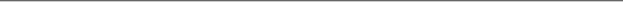 AL COMUNE DI ALBINEAConsultazione on-line ai sensi dell'art. 5 comma 2 del D.lgs 175/ 2016 - Testo Unico delle società partecipate Consultazione pubblica su “Servizio Idrico Integrato (SII) – Presa d’atto delle risultanze dell’iter della procedura di gara pubblica svolta dall’ente di governo dell’ambito-ATERSIR avente ad oggetto l’affidamento della concessione del Servizio Idrico Integrato per la provincia di Reggio Emilia, ad esclusione del comune di Toano, e avvio delle procedure di consultazione pubblica preliminari alla costituzione della società ARCA, società a partecipazione mista pubblico privata per la gestione del servizio idrico integrato nel bacino territoriale di Reggio Emilia.”Il Comune di Albinea intende sottoporre al Consiglio Comunale ai sensi degli articoli 5 e seguenti del testo unico delle società partecipate – D. Lgs 175/2016 la delibera avente l’oggetto sopra indicato.  A tal fine, il Comune ha predisposto un documento che comprende la proposta di delibera e i suoi allegati, che si sottopone a consultazione pubblica fino al 08.06.2023.I contributi dovranno essere inviati entro le ore 13:00 del 08.06.2023, seguendo le indicazioni indicate sul sito internet del comune e usando il presente format, mediante:pec all’indirizzo: albinea@cert.provincia.re.it consegna a mano al protocollo nelle ore di apertura degli uffici Per garantire tempi e modalità certi ed uniformi di trattazione delle osservazioni/contributi inviati, non sarà presa in considerazione documentazione pervenuta all’ente oltre i termini predetti.I contributi pervenuti potranno essere oggetto di pubblicazione integrale sul sito del Comune, in forma non anonima, salvo che, negli appositi campi in fondo al modulo, vengano evidenziate motivate esigenze di     riservatezza.Istruzioni per la compilazioneIl modulo richiede di fornire osservazioni/contributi in ordine alla proposta di delibera e ai suoi allegati di cui all’oggetto. Nel formulare le osservazioni/contributi si richiede di indicare chiaramente gli aspetti della proposta che ne sono oggetto.(*): campo da compilare obbligatoriamente.Dati anagrafici Nome*      Cognome*      Email*      Le osservazioni/contributi che verranno sottoposte al Comune sono da ritenersi a	A titolo personale	A nome e per conto di soggetto giuridico diverso (specificare quale       )In ordine al documento sottoposto a consultazione pubblica, si formulano le seguenti osservazioni/contributi (max 3000 battute spazi inclusi)Consenso alla pubblicazione integrale e non anonima sul sito del comune delle osservazioni/contributi dianzi formulate:	Si esprime il proprio assenso	Non si esprime il proprio assensoIllustrazione sintetica delle esigenze di riservatezzaAlternativamente si chiede di non pubblicare le seguenti parti delle osservazioni/contributiData      	firma	________________________NB: con l'invio l'utente acconsente al trattamento dei dati personali indicati nel presente modulo secondo le modalità riportate sull'informativa reperibile sulla pagina web del Comune di Albinea al seguente indirizzo: https://www.comune.albinea.re.it/privacy/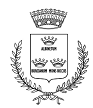 COMUNE DI ALBINEAProvincia di Reggio EmiliaP.zza Cavicchioni, 8Tel.        0522/590211Fax        0522/590236e-mail: urp@comune.albinea.re.itoppure segreteria@comune.albinea.re.it sito  Internet:WWW..COMUNE. ALBINEA..RE..ITP..IVA:         00441130358         